FORM 4565/1BUSINESS STUDIESPAPER 1TIME: 2½ HOURSName: _______________________________________ Adm No.: _____________________							        Candidate’s Signature: __________							        Date: __________________________INSTURCTIONS TO CANDIDATESWrite your name and adm. no in the spaces provided above.Sign and write the date of examination in the spaces provided above.Answer ALL the questions.All answers should be written in the spaces provided in this booklet.This paper consists of 6 printed pagesCandidates should check the question paper to ascertain that all the pages are printed as indicated and that no questions are missing.Candidates should answer all the questions in EnglishFOR EXAMINER’S USE ONLY						TOTAL MARKS  Define the following terms as used in Business Studies.				(4 mks)Economics………………………………………………………………………………………………………………………………………………………………………….Entrepreneurship………………………………………………………………………..…………………………………………………………………………………………..Opportunity cost………………………………………………………………………...…………………………………………………………………………………………..Scale of preference……………………………………………………………………...…………………………………………………………………………………………..Highlight four reasons why food is an important basic need.			(4 mks)………………………………………………………………………………………….…………………………………………………………………………………………..…………………………………………………………………………………………..…………………………………………………………………………………………..Outline four importance of a warehouse to a consumer.				(4 mks)………………………………………………………………………………………….…………………………………………………………………………………………..…………………………………………………………………………………………..…………………………………………………………………………………………..Outline four requirements for one to start a limited liability company as one of the forms of business units.									(4 mks)………………………………………………………………………………………….…………………………………………………………………………………………..…………………………………………………………………………………………..…………………………………………………………………………………………..Highlight four factors a firm must take into account when deciding on the product(s) to produce.………………………………………………………………………………………….…………………………………………………………………………………………..…………………………………………………………………………………………..…………………………………………………………………………………………..Highlight four ways in which entrepreneurs can observe ethics in the management of their business.										(4 mks)………………………………………………………………………………………….…………………………………………………………………………………………..…………………………………………………………………………………………..…………………………………………………………………………………………..The following information was extracted from the books of Dawida business enterprise for the year ended 30th June 2000.Capital as at 30th June, 2000	640,000Capital as at 1st July 1999		420,000Drawing for the year		180,000Net profit for the year		140,000Determine the additional capital during the year.					(4 mks)Highlight four ways through which one can convey verbal communication.	(4 mks)………………………………………………………………………………………….…………………………………………………………………………………………..…………………………………………………………………………………………..…………………………………………………………………………………………..Below is a demand and supply curve.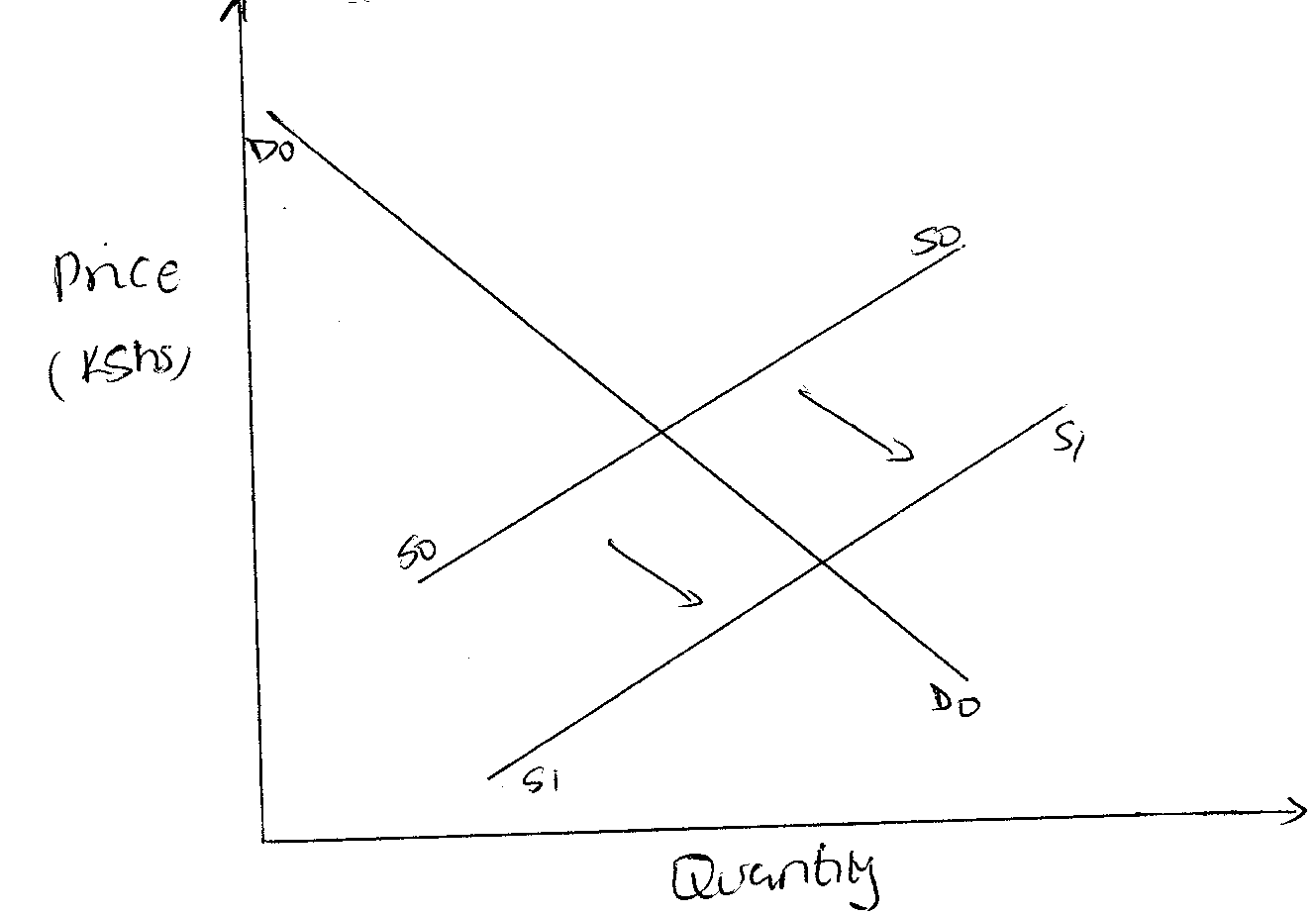 Highlight the factors that may have led to the above behavior.			(4 mks)………………………………………………………………………………………….…………………………………………………………………………………………..…………………………………………………………………………………………..…………………………………………………………………………………………..Outline four circumstances under which a trader can issue a credit note to a customer.	(4 mks)………………………………………………………………………………………….…………………………………………………………………………………………..…………………………………………………………………………………………..…………………………………………………………………………………………..Give the difference between:							(4 mks)Double and co-insurance………………………………………………………………………………………………………………………………………………………………………………………………………………………………………………………………………………………………Premiums and surrender value………………………………………………………………………………………………………………………………………………………………………………………………………………………………………………………………………………………………Highlight four advantages of indirect tax.					(4 mks)………………………………………………………………………………………….…………………………………………………………………………………………..…………………………………………………………………………………………..…………………………………………………………………………………………..Highlight four ways in which a legal-political environment can impact negatively on entrepreneurs.									(4 mks)………………………………………………………………………………………….…………………………………………………………………………………………..…………………………………………………………………………………………..…………………………………………………………………………………………..Highlight four duties of commercial attaches in trade promotion.		(4 mks)………………………………………………………………………………………….…………………………………………………………………………………………..…………………………………………………………………………………………..…………………………………………………………………………………………..Identify the book of original entry in which the following transactions can be recorded. (4 mks)Outline three leakages in a circular flow of income.				(3 mks)………………………………………………………………………………………….…………………………………………………………………………………………..…………………………………………………………………………………………..Outline four advantages of using celebrities in product promotion.		(4 mks)………………………………………………………………………………………….…………………………………………………………………………………………..…………………………………………………………………………………………..…………………………………………………………………………………………..Distinguish between the following terms of sale as used in international trade.	(4 mks)Free on rail (FOR)………………………………………………………………………………………….………………………………………………………………………………………….Free on board (FOB)…………………………………………………………………………………………..………………………………………………………………………………………….In Bond…………………………………………………………………………………………..………………………………………………………………………………………….On nearest offer (ONO)…………………………………………………………………………………………..………………………………………………………………………………………….Kenya is planning to extend her pipeline transport. State four advantages of pipeline transport to the country.									(4 mks)………………………………………………………………………………………….…………………………………………………………………………………………..…………………………………………………………………………………………..…………………………………………………………………………………………..Outline four emerging issues in office management.				(4 mks)………………………………………………………………………………………….…………………………………………………………………………………………..…………………………………………………………………………………………..…………………………………………………………………………………………..Kiburu carried out the following transactions during the month of February 2015.February 1:   Started business by depositing sh 220,000 in business bank account	         7:    Bought goods on credit from Miyogo Sh 72,000	         8:    Paid rent by cheque Sh 20,000              16:   Sold goods to Kamula on credit Sh 50,000.Required: Post the above transaction in the relevant ledge accounts.Highlight four features of perfect competition market.				(4 mks)………………………………………………………………………………………….…………………………………………………………………………………………..…………………………………………………………………………………………..…………………………………………………………………………………………..Mention whether the following transactions have an increase, decrease or no effect on the assts, capital and liabilities of a business.						(4 mks)The following information relates to Liston traders for the period ended 31st March 2012.Opening stock Sh 40,000Sales 		Sh 100,000Closing stock 	25% on cost of salesMark-up		25%By clearly calculating gross profit and purchases, prepare a trading accountGross profit								(1 mk)Purchases for the year							(2 mks)Question1234567891011121314Candidate’s scoreQuestion1516171819202122232425Candidate’s scoreTransactionBook of Original EntryPaid salaries by cheque returned goods to a supplierSold goods on creditBought delivery van on creditTransactionAssetsCapitalLiabilities(a)Bought premises on credit(b)Took stock of goods and donated to a local dispensary(c)Withdrew money from bank for office use(d)Sold furniture receiving cash